س 1/ اختاري الإجابة الصحيحة فيما يأتي : 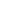 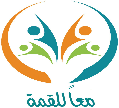 وزارة التعليم                                    اختبار قبلي                                         اسم الطالبة :                                 إدارة التعليم بمنطقة مكة المكرمة                                                                                     الصف : 1/ ث34                                                                    الدرجة اختاري الإجابة الصحيحة فيما يلي 1) أوجدي الحد التالي في النمط المجاور : 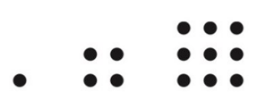 1) أوجدي الحد التالي في النمط المجاور : 1) أوجدي الحد التالي في النمط المجاور : 1) أوجدي الحد التالي في النمط المجاور : 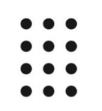 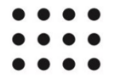 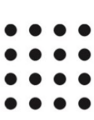 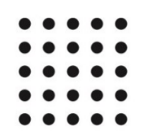 2) حل المعادلة : 4 ( س – 5 ) = 12  2) حل المعادلة : 4 ( س – 5 ) = 12  2) حل المعادلة : 4 ( س – 5 ) = 12  2) حل المعادلة : 4 ( س – 5 ) = 12  4812163)الشكل المقابل يبين عدد الأشخاص الذين حضروا الندوتين التوعويتين "مرض السكر" وَ  " مرض الضغط " ، 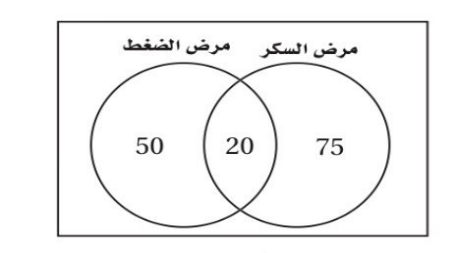 ما عدد الأشخاص الذين حضروا ندوة  " مرض الضغط " ؟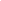 3)الشكل المقابل يبين عدد الأشخاص الذين حضروا الندوتين التوعويتين "مرض السكر" وَ  " مرض الضغط " ، ما عدد الأشخاص الذين حضروا ندوة  " مرض الضغط " ؟3)الشكل المقابل يبين عدد الأشخاص الذين حضروا الندوتين التوعويتين "مرض السكر" وَ  " مرض الضغط " ، ما عدد الأشخاص الذين حضروا ندوة  " مرض الضغط " ؟3)الشكل المقابل يبين عدد الأشخاص الذين حضروا الندوتين التوعويتين "مرض السكر" وَ  " مرض الضغط " ، ما عدد الأشخاص الذين حضروا ندوة  " مرض الضغط " ؟305070754)يمثل الشكل المقابل متوازي الأضلاع أ ب جـ د ،إذا مد الضلع جـ د إلى النقطة ه ، نقول عن الزاويتين   ٍ       د أ ب ،  ٍ        أ د جـ إنهما :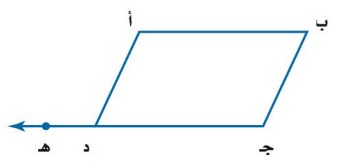 4)يمثل الشكل المقابل متوازي الأضلاع أ ب جـ د ،إذا مد الضلع جـ د إلى النقطة ه ، نقول عن الزاويتين   ٍ       د أ ب ،  ٍ        أ د جـ إنهما :4)يمثل الشكل المقابل متوازي الأضلاع أ ب جـ د ،إذا مد الضلع جـ د إلى النقطة ه ، نقول عن الزاويتين   ٍ       د أ ب ،  ٍ        أ د جـ إنهما :4)يمثل الشكل المقابل متوازي الأضلاع أ ب جـ د ،إذا مد الضلع جـ د إلى النقطة ه ، نقول عن الزاويتين   ٍ       د أ ب ،  ٍ        أ د جـ إنهما :متتامتانمتكاملتانمتقابلتان بالرأسمتناظرتان5) الزاوية التي أقل من 90 °  تكون زاوية :5) الزاوية التي أقل من 90 °  تكون زاوية :5) الزاوية التي أقل من 90 °  تكون زاوية :5) الزاوية التي أقل من 90 °  تكون زاوية :حادةقائمةمنفرجةمستقيمة6)  قيمة س في الشكل المجاور :  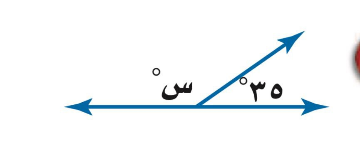 6)  قيمة س في الشكل المجاور :  6)  قيمة س في الشكل المجاور :  6)  قيمة س في الشكل المجاور :  90°100°130°145°7) تُصنف الزاويتين : ٍ        2  وَ  ٍ       4 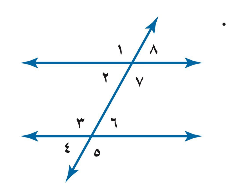 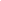 7) تُصنف الزاويتين : ٍ        2  وَ  ٍ       4 7) تُصنف الزاويتين : ٍ        2  وَ  ٍ       4 7) تُصنف الزاويتين : ٍ        2  وَ  ٍ       4 متجاورتانمتبادلتان داخلياًمتبادلتان خارجياًمتناظرتان8 )ميل المستقيم المار بالنقطتين : ( -2 ، 3 ) ، ( 1 ، -3 ) يساوي :8 )ميل المستقيم المار بالنقطتين : ( -2 ، 3 ) ، ( 1 ، -3 ) يساوي :8 )ميل المستقيم المار بالنقطتين : ( -2 ، 3 ) ، ( 1 ، -3 ) يساوي :8 )ميل المستقيم المار بالنقطتين : ( -2 ، 3 ) ، ( 1 ، -3 ) يساوي :-2-3صفرغير معرف9) تُكتب معادلة المستقيم الذي ميله  يساوي  5 ، ويمر بالنقطة ( 3 ، -2 )  على الصورة :9) تُكتب معادلة المستقيم الذي ميله  يساوي  5 ، ويمر بالنقطة ( 3 ، -2 )  على الصورة :9) تُكتب معادلة المستقيم الذي ميله  يساوي  5 ، ويمر بالنقطة ( 3 ، -2 )  على الصورة :9) تُكتب معادلة المستقيم الذي ميله  يساوي  5 ، ويمر بالنقطة ( 3 ، -2 )  على الصورة :ص - 2 = 5(س-3)ص + 2 = 5(س-3)ص + 3 = 5(س-2)ص -3 = 5(س+2)10) المسافة بين النقطتين ( 4،2) ، (-2 ،0) تساوي :10) المسافة بين النقطتين ( 4،2) ، (-2 ،0) تساوي :10) المسافة بين النقطتين ( 4،2) ، (-2 ،0) تساوي :10) المسافة بين النقطتين ( 4،2) ، (-2 ،0) تساوي :3,75 تقريباً4,52 تقريباً4,35 تقريباً5,66 تقريباً 1حل المعادلة      5س = 20  هو حل المعادلة      5س = 20  هو حل المعادلة      5س = 20  هو حل المعادلة      5س = 20  هو حل المعادلة      5س = 20  هو حل المعادلة      5س = 20  هو حل المعادلة      5س = 20  هو حل المعادلة      5س = 20  هو 1أ5ب4ج3د22المعادلة الخطية هي المعادلة الخطية هي المعادلة الخطية هي المعادلة الخطية هي المعادلة الخطية هي المعادلة الخطية هي المعادلة الخطية هي المعادلة الخطية هي 2أس2 -1 = 4بس3 +ص= 7جس7+ 1= 9دس +2ص =63ميل المستقيم المار بالنقطتين 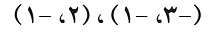 ميل المستقيم المار بالنقطتين ميل المستقيم المار بالنقطتين ميل المستقيم المار بالنقطتين ميل المستقيم المار بالنقطتين ميل المستقيم المار بالنقطتين ميل المستقيم المار بالنقطتين ميل المستقيم المار بالنقطتين 3أ3ب2ج1دصفر4الحد التالي في المتتابعة الحسابية هو  12، 9 ، 6 ، ...الحد التالي في المتتابعة الحسابية هو  12، 9 ، 6 ، ...الحد التالي في المتتابعة الحسابية هو  12، 9 ، 6 ، ...الحد التالي في المتتابعة الحسابية هو  12، 9 ، 6 ، ...الحد التالي في المتتابعة الحسابية هو  12، 9 ، 6 ، ...الحد التالي في المتتابعة الحسابية هو  12، 9 ، 6 ، ...الحد التالي في المتتابعة الحسابية هو  12، 9 ، 6 ، ...الحد التالي في المتتابعة الحسابية هو  12، 9 ، 6 ، ...4أ4ب3ج2د15حل المتباينة 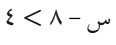 حل المتباينة حل المتباينة حل المتباينة حل المتباينة حل المتباينة حل المتباينة حل المتباينة 5أس > -12بس > 12جس =12دس=-126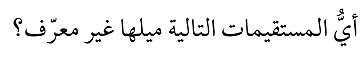 6أس =5 بص=5ج2س+3ص = 1د2س+3ص =07وحيدة الحد هي وحيدة الحد هي وحيدة الحد هي وحيدة الحد هي وحيدة الحد هي وحيدة الحد هي وحيدة الحد هي وحيدة الحد هي 7ألب5س + 4جص -9دس+ص=68المعامل الرئيس لكثيرة الحدود  4 س3 + 9 هوالمعامل الرئيس لكثيرة الحدود  4 س3 + 9 هوالمعامل الرئيس لكثيرة الحدود  4 س3 + 9 هوالمعامل الرئيس لكثيرة الحدود  4 س3 + 9 هوالمعامل الرئيس لكثيرة الحدود  4 س3 + 9 هوالمعامل الرئيس لكثيرة الحدود  4 س3 + 9 هوالمعامل الرئيس لكثيرة الحدود  4 س3 + 9 هوالمعامل الرئيس لكثيرة الحدود  4 س3 + 9 هو8أ9ب5ج4د39=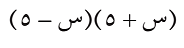 =======9أس-5بس+5جس2- 25د5- س10ميل المستقيم الموازي للمستقيم ص= -2س +1 هو ميل المستقيم الموازي للمستقيم ص= -2س +1 هو ميل المستقيم الموازي للمستقيم ص= -2س +1 هو ميل المستقيم الموازي للمستقيم ص= -2س +1 هو ميل المستقيم الموازي للمستقيم ص= -2س +1 هو ميل المستقيم الموازي للمستقيم ص= -2س +1 هو ميل المستقيم الموازي للمستقيم ص= -2س +1 هو ميل المستقيم الموازي للمستقيم ص= -2س +1 هو 10أ-2ب-1ج12د 1  